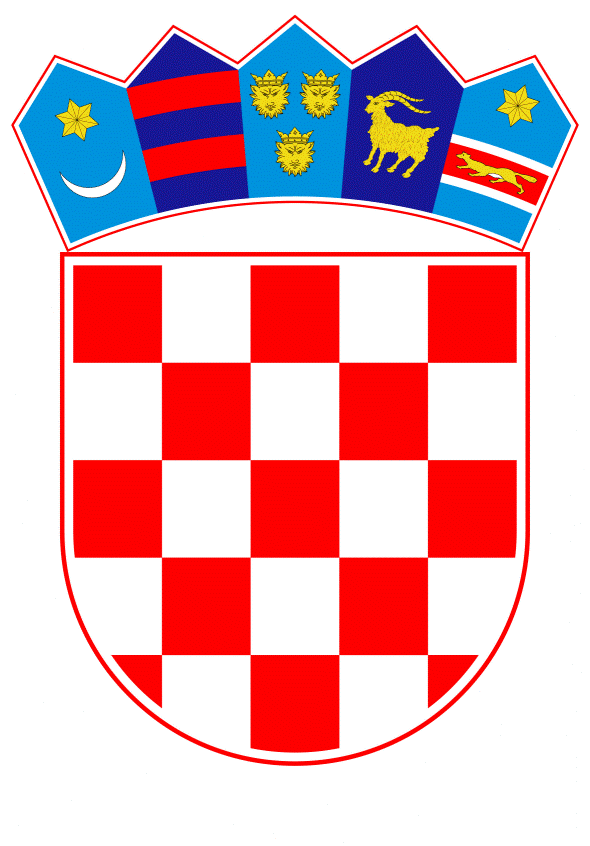 VLADA REPUBLIKE HRVATSKEZagreb, 15. travnja 2019.______________________________________________________________________________________________________________________________________________________________________________________________________________________________Banski dvori | Trg Sv. Marka 2  | 10000 Zagreb | tel. 01 4569 222 | vlada.gov.hrPrijedlogNa temelju članka 10. Zakona o općoj sigurnosti proizvoda (»Narodne novine« broj 30/09, 139/10, 14/14 i 32/19), Vlada Republike Hrvatske je na sjednici održanoj _____________2019. godine donijelaUREDBU O  IZMJENI I DOPUNI UREDBEO SUSTAVU BRZE RAZMJENE SLUŽBENIH OBAVIJESTI O PROIZVODIMA KOJI PREDSTAVLJAJU RIZIK ZA ZDRAVLJE I SIGURNOST POTROŠAČA (RAPEX)Članak 1.U Uredbi o sustavu brze razmjene službenih obavijesti o proizvodima koji predstavljaju rizik za zdravlje i sigurnost potrošača (RAPEX) (Narodne novine, br. 5/11 i 120/14), iza članka 1. dodaje se članak 1.a koji glasi:„Članak 1.aOvom se Uredbom, u hrvatsko zakonodavstvo, preuzima Direktiva 2001/95/EZ Europskog parlamenta i Vijeća od 3. prosinca 2001. o općoj sigurnosti proizvoda (Tekst značajan za EGP) (SL L 218, 13.8.2008.), kako je posljednji put izmijenjena Uredbom (EZ) br. 765/2008  Europskog parlamenta i Vijeća od 9. srpnja 2008. o utvrđivanju zahtjeva za akreditaciju i za nadzor tržišta u odnosu na stavljanje proizvoda na tržište i o stavljanju izvan snage Uredbe (EEZ) br. 339/93 Tekst značajan za EGP) (SL L 218, 13.8.2008.).“.Članak 2. Članak 3. mijenja se i glasi:„ (1) Kontaktna točka iz članka 2. stavka 1. ove Uredbe je središnji ured Državnog inspektorata.   (2) Kontaktna mjesta iz članka 2. stavka 2. ove Uredbe jesu:- područni uredi Državnog inspektorata - ministarstvo nadležno za more, promet i infrastrukturu- ministarstvo nadležno za unutarnje poslove- ministarstvo nadležno za financije- središnje tijelo državne uprave nadležno za mjeriteljstvo- Hrvatska regulatorna agencija za mrežne djelatnosti.”.Članak 3.Ova Uredba stupa na snagu prvoga dana od dana objave u Narodnim novinama.KLASA: URBROJ: Zagreb, Predsjednikmr.sc. Andrej Plenković v. r.O B R A Z L O Ž E N J EVlada Republike Hrvatske je u travnju 2018. godine, donijela Nacionalni program reformi 2018. kojim su utvrđene mjere za jačanje konkurentnosti gospodarstva i unaprjeđenje poslovnog okruženja te s njima u vezi i mjera „Objedinjavanje gospodarskih inspekcija“, kao temelj za učinkovitije obavljanje inspekcijskih poslova koji se obavljaju u središnjim tijelima državne uprave. Slijedom  navedenog,  Hrvatski Sabor je u prosincu 2018. godine donio Zakon o Državnom inspektoratu (Narodne novine, br.115/18) kojim je propisano je da isti obavlja inspekcijske poslove u području, među ostalim, sigurnosti neprehrambenih proizvoda.Obzirom da je Uredbom o sustavu brze razmjene službenih obavijesti o proizvodima koji predstavljaju rizik za zdravlje i sigurnost potrošača (RAPEX) (Narodne novine, br. 5/11 i 120/14.) propisano da se kontaktna točka za RAPEX sustav nalazi u Ministarstvu gospodarstva, te da su područne jedinice Ministarstva gospodarstva jedno od kontaktnih mjesta, potrebno je izvršiti izmjene predmetne Uredbe na način da se propiše da se kontaktna točka za RAPEX sustav nalazi u središnjem uredu Državnog inspektorata, kao i da se područni uredi Državnog inspektorata navedu kao jedno od kontaktnih mjesta. Nadalje, budući da je kao nadležno tijelo, među ostalim određeno  i ministarstvo nadležno za zdravlje, a uzimajući u obzir da inspekcijske poslove iz djelokruga Državnog inspektorata obavlja I sanitarna inspekcija, predmetno je ministarstvo u tom smislu potrebno izostaviti. U odnosu na ostala kontaktna mjesta usklađen je izričaj u pogledu upravnih područja pojedinih ministarstava. Također, predlaže se stupanje na snagu ove Uredbe prvoga dana od dana objave u Narodnim novinama, uzimajući u obzir usklađivanje iste sa Zakonom o Državnom inspektoratu koji je stupio na snagu 1. travnja 2019. godine. Predlagatelj:Ministarstvo gospodarstva, poduzetništva i obrtaPredmet:Prijedlog uredbe o izmjeni i dopuni Uredbe o sustavu brze razmjene službenih obavijesti o proizvodima koji predstavljaju rizik za zdravlje i sigurnost potrošača (RAPEX) 